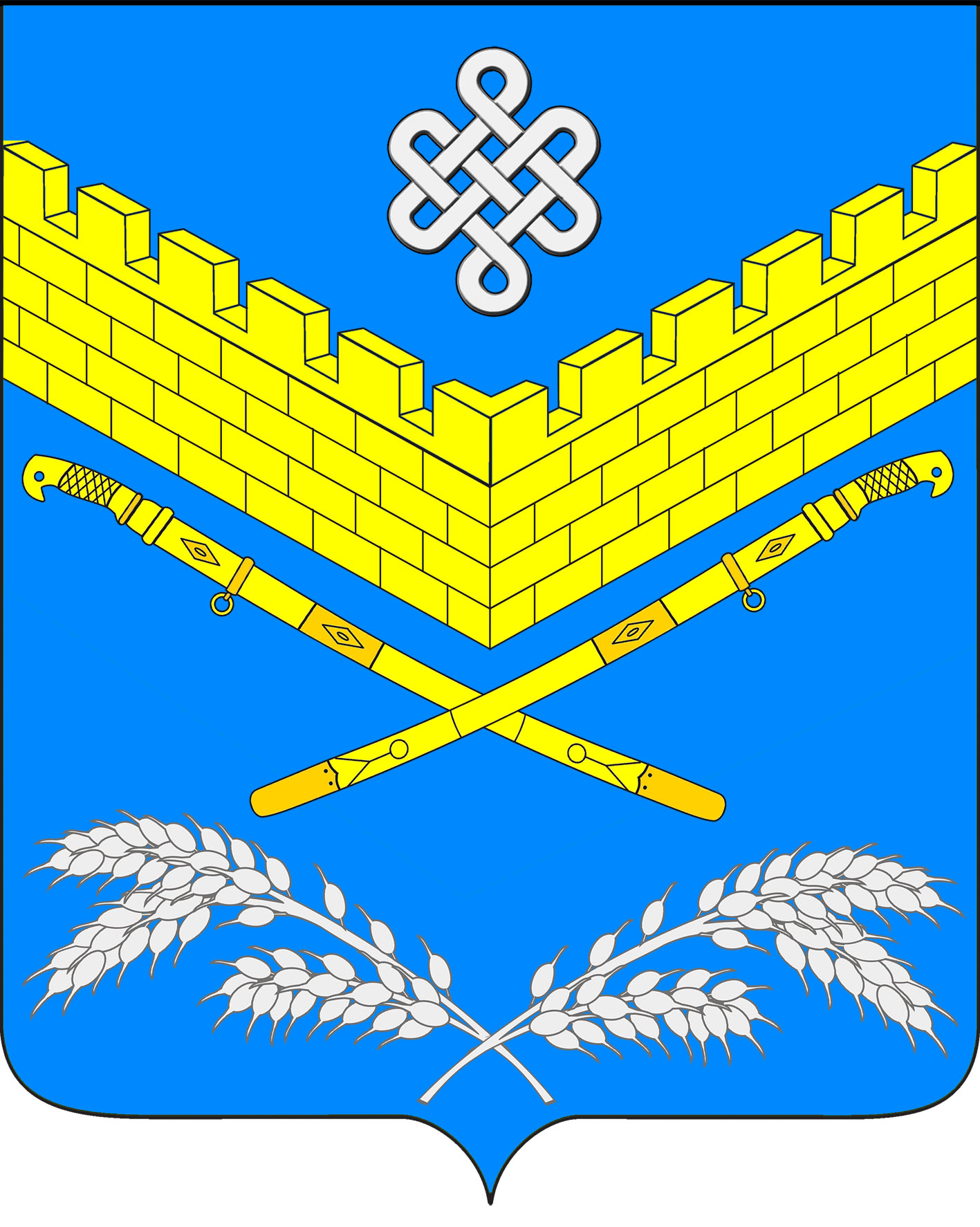 АДМИНИСТРАЦИЯИВАНОВСКОГО СЕЛЬСКОГО ПОСЕЛЕНИЯКРАСНОАРМЕЙСКОГО РАЙОНАПОСТАНОВЛЕНИЕ03 мая 2017                                                                                                            №45          станица ИвановскаяО внесении изменений в постановление администрации Ивановского сельского поселения Красноармейского района от 26 июня 2017 года №87 « О размещении нестационарных торговых объектовна территории Ивановского сельского поселенияКрасноармейского района»В соответствии с Федерального закона от 6 октября 2003 года №131-ФЗ «Об общих принципах организации местного самоуправления в Российской Федерации», статьёй 10 Федерального закона от 28 декабря 2009 года               № 381-ФЗ «Об основах государственного регулирования торговой деятельности в Российской Федерации», статьёй 6 Закона Краснодарского края от 31 мая 2005 года № 879-КЗ «О государственной политике Краснодарского края в сфере торговой деятельности», руководствуясь постановлением администрации муниципального образования Красноармейский район              от 06 апреля 2018 года № 559 «Об утверждении схем размещения нестационарных  торговых объектов на территории муниципального образования Красноармейский район» администрация Ивановского сельского поселения п о с т а н о в л я е т:1. Внести в постановление администрации Ивановского сельского поселения Красноармейского района от 26 июня 2017 года № 87 «О размещении нестационарных торговых объектов на территории Ивановского сельского поселения Красноармейского района» , следующие изменения:Изложить приложение № 2 «Методика определения стартового размера финансового предложения за право на размещение нестационарных торговых объектов на территории Ивановского сельского поселения Красноармейского района» в новой редакции (приложение №1).Изложить приложение  № 3 «Состав комиссии по проведению конкурса на право размещения нестационарного торговых объектов на территории Ивановского сельского поселения Красноармейского района» в новой редакции (приложение № 2).2. Общему отделу администрации Ивановского сельского поселения (Дондук) обнародовать настоящее постановление в установленном порядке.3. Контроль за выполнением настоящего постановления возложить на заместителя главы Ивановского сельского поселения Ю.П. Левченко.4. Постановление вступает в силу со дня его обнародования. ГлаваИвановского сельского поселенияКрасноармейского района                                                                 А.А. ПомеляйкоПРИЛОЖЕНИЕ № 1УТВЕРЖДЕНАпостановлением администрации Ивановского сельского поселенияКрасноармейского районаот 03 мая 2018 года № 45«ПРИЛОЖЕНИЕ № 2УТВЕРЖДЕНАпостановлением администрации Ивановского сельского поселенияКрасноармейского районаот 26 06. 2017 года № 87                                                                  (в редакции постановления                                                                               администрации Ивановского сельского поселения                                                                   Красноармейского районаот___________________№_____)МЕТОДИКАопределения стартового размера финансового предложения за право на размещение нестационарных торговых объектов на территории Ивановского сельского поселения Красноармейского района1. Для сезонных нестационарных торговых объектов (за исключением сезонных (летних) кафе):S = C x Kсезон x K, где:S - стартовый размер финансового предложения за право на размещение нестационарных торговых объектов в месяц;C - базовый размер финансового предложения за право на размещение нестационарных торговых объектов;Kсезон - коэффициент, учитывающий сезонность (Kсезон = 1,5 - с 1 апреля по 31 октября, Kсезон = 1,0 - с 1 ноября по 31 марта);K - коэффициент, применяемый для производителей продукции общественного питания и товаропроизводителей сельскохозяйственной продукции и продукции ее переработки, реализующих производимую продукцию, инвалидов и членов их семей (0,5).Таблицабазового размера финансового предложения за право наразмещение нестационарных торговых объектов на территорииИвановского сельского поселения Красноармейского районаВ случае предоставления права на размещение нестационарного торгового объекта производителям продукции общественного питания, продовольственных товаров, в том числе сельскохозяйственной продукции и продукции ее переработки, реализующим производимую продукцию, а также инвалидам и членам их семей, применяется льгота 50% от суммы, указанной в бланке финансового предложения, за право на размещение нестационарного торгового объекта, утвержденного постановлением администрации Ивановского сельского поселения Красноармейского района.2. Для мелкорозничных и иных несезонных нестационарных торговых объектов (включая сезонные (летние) кафе):Sр = С x Т x Сп x S x К где:Sр - стартовый размер финансового предложения за право размещения мелкорозничного и иного несезонного нестационарного торгового объекта (единица измерения - рубль);С - базовый размер финансового предложения за 1 кв. м нестационарного торгового объекта, равный 500 рублям в месяц;Т - коэффициент, учитывающий тип нестационарного торгового объекта:Сп - коэффициент, учитывающий специализацию нестационарного торгового объекта:S - площадь нестационарного торгового объекта;К - коэффициент, применяемый для производителей продукции общественного питания, продовольственных товаров, в том числе сельскохозяйственной продукции и продукции ее переработки, реализующих производимую продукцию, равный 0,5.Глава Ивановского сельского поселенияКрасноармейского района                                                               А.А. ПомеляйкоПРИЛОЖЕНИЕ № 2УТВЕРЖДЕНАпостановлением администрации Ивановского сельского поселенияКрасноармейского районаот 03 мая 2018 года № 45«ПРИЛОЖЕНИЕ № 3УТВЕРЖДЕНпостановлением администрации Ивановского сельского поселенияКрасноармейского районаот 26 июня 2017 года № 87                                                                   (в редакции постановления                                                                               администрации Ивановского сельского поселения                                                                   Красноармейского районаот___________________№_____)СОСТАВкомиссии по проведению конкурсана право размещения нестационарных торговых объектовна территории Ивановского сельского поселения Красноармейского районаГлаваИвановского сельского поселенияКрасноармейского района                                                                 А.А. Помеляйко№ п/пАссортимент товаровБазовый размер финансового предложения (С) (рублей/ 1 месяц)1231.Мороженое, прохладительные напитки, квас10002.Фрукты и овощи20003.Бахчевые культуры30004.Выпечные изделия в промышленной упаковке10005.Молоко пастеризованное из автоцистерны2006.Рыба живая из автоцистерны10007.Хвойные деревья50008.Новогодние игрушки30009.Прокат электромобилей200010.Воздушные шары100011.Попкорн, сладкая вата100012.Цветы живые и искусственные50013.Аттракцион (игровая надувная комната)5000№ п/пТип нестационарного торгового объектаЗначение коэффициента Т1.Киоск, павильон в составе торгово-остановочного комплекса0,82.Киоск, павильон (площадью до 30 кв. м)0,83.Павильон (площадью от 31 кв. м до 60 кв. м)0,54.Павильон (площадью от 61 кв. м до 100 кв. м)0,355.Павильон (площадью свыше 101 кв. м)0,36.Сезонное (летнее) кафе0,2№ п/пСпециализация нестационарного торгового объектаЗначение коэффициента Сп1.Бытовые услуги0,32.Лотерейные билеты (официально зарегистрированных государственных лотерей)0,53.Проездные билеты0,054.Периодическая печатная продукция0,55.Хлебобулочные и выпечные изделия в промышленной упаковке0,56.Бакалейно-кондитерские товары0,97.Услуга общественного питания0,98.Продовольственные товары0,99.Непродовольственные товары0,910.Мороженое и прохладительные напитки0,911.Плодоовощная продукция сельскохозяйственной переработки0,912.Универсальные (продовольственные и непродовольственные) товары0,913.Цветы живые и искусственные0,9ЛевченкоЮрий Петрович-заместитель главы Ивановского сельского поселения Красноармейского района, председатель комиссии;ДондукЕлена Александровна-начальник общего отдела администрации Ивановского сельского поселения Красноармейского района, заместитель председателя комиссии;Ялунина ОльгаАндреевна-Специалист 1 категории финансового отдела администрации Ивановского сельского поселения Красноармейского района, секретарь комиссии;Члены комиссии:Члены комиссии:Члены комиссии:МарушкоИннаНиколаевна- юрист администрации Ивановского сельского поселения Красноармейского района;БеликНаталья Владимировна -начальник финансового отдела, главный бухгалтер администрации Ивановского сельского поселения Красноармейского района;КостюкЛариса Викторовна-специалист 1 категории общего отдела администрации Ивановского сельского поселения Красноармейского района;ШафоростоваНадежда Юрьевна-специалист 1 категории общего отдела,  землеустроитель администрации Ивановского сельского поселения Красноармейского района.